Regulamin rekrutacji uczestników kursów w projekcie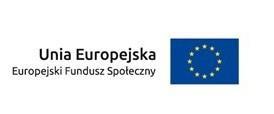 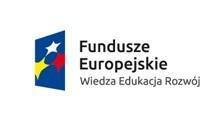 „Podnoszenie kwalifikacji i umiejętności zarządu i słuchaczy Krośnieńskiego Uniwersytetu Trzeciego Wieku”nr umowy 2018-1-PL01-KA104-048667 realizowanego ze środków Europejskiego Funduszu Społecznego, Program Operacyjny Wiedza Edukacja Rozwój (PO WER) w ramach projektu „Ponadnarodowa mobilność kadry niezawodowej edukacji dorosłych”§ 1Informacje o projekcieProjekt pod nazwą „Podnoszenie kwalifikacji i umiejętności zarządu i słuchaczy Krośnieńskiego Uniwersytetu Trzeciego Wieku” realizowany jest ze środków Europejskiego Funduszu Społecznego, Program Operacyjny Wiedza Edukacja Rozwój (PO WER) w ramach projektu „Ponadnarodowa mobilność kadry niezawodowej edukacji dorosłych”Czas trwania projektu obejmuje okres 12 miesięcy, od 01.07.2018 r. do 30.06.2019 r.§ 2Postanowienia ogólneGłównym celem projektu „Podnoszenie kwalifikacji i umiejętności zarządu i słuchaczy Krośnieńskiego Uniwersytetu Trzeciego Wieku”, jest nabycie kompetencji kluczowych i zawodowych przez członków zarządu i słuchaczy KUTW, dzięki udziałowi w zagranicznych mobilnościach.Kolejne cele projektu „Podnoszenie kwalifikacji i umiejętności zarządu i słuchaczy Krośnieńskiego Uniwersytetu Trzeciego Wieku” to:podniesienie jakości usług edukacyjnych, wypracowanie nowych standardów edukacji, nowego stylu zarządzania przez jakość i nowego sposobu promocjipodniesienie poziomu jakości pracy poprzez wzmocnienie strategii zarządzania procesami edukacyjnymi, skoncentrowanymi na przyswajaniu wiedzy przez słuchaczy KUTW,podniesienie kompetencji menedżerskich członków zarządu KUTW i wspomagania ich w dostosowaniu się do nowych warunków pracy,rozwój zawodowy członków zarządu i słuchaczy KUTW,nawiązanie współpracy międzynarodowej z organizacjami zagranicznymi w celu nawiązania partnerstwa i wymiany doświadczeń,rozwinięcie warsztatu metodycznego trenerów, umiejętności twórczego, kreatywnego podejścia w pracy z osobami dorosłymi,podniesienie świadomości uczestników oraz zrozumienia innych kultur i krajów,rozwój poczucia europejskiego obywatelstwa i tożsamości;doskonalenie znajomości języka angielskiego.Niniejszy regulamin określa zasady rekrutacji oraz uczestnictwa w projekcie „Podnoszenie kwalifikacji i umiejętności zarządu i słuchaczy Krośnieńskiego Uniwersytetu Trzeciego Wieku”.Udział uczestników w projekcie jest bezpłatny.W ramach wsparcia indywidualnego i organizacyjnego projektu zaplanowano:spotkania konwersacyjne,spotkania mające na celu zapoznanie z kulturą, zwyczajami, tradycjami, historią, geografią, systemem oświatowym Irlandii,zapewnienie transportu uczestnikom mobilności, opłacenie zakwaterowania i ubezpieczenia, diety.6.	Przygotowaniem merytorycznym uczestników do wyjazdu zajmie się koordynator projektu. Jego zadaniem będzie: przekazanie informacji o programie PO WER oraz o projekcie; przekazanie informacji na temat miejsca i zakresu szkoleń oraz organizatorów szkoleń, a także zakwaterowania i infrastruktury; wsparcie uczestników przed wyjazdem, omówienie wymogów linii lotniczych, bezpieczeństwa na lotnisku i w trakcie podróży.§ 3Warunki rekrutacji do udziału w projekcie1. Osoby uprawnione do udziału w projekcie:Członkowie zarządu, kadra szkoleniowa i słuchacze KUTW w Krośnie.Osoba zainteresowana uczestnictwem w projekcie „Podnoszenie kwalifikacji i umiejętności zarządu i słuchaczy Krośnieńskiego Uniwersytetu Trzeciego Wieku” musi:być członkiem zarządu, szkoleniowcem  lub słuchaczem KUTW,być zainteresowanym udziałem w mobilności ze względu na cele projektu,zobowiązać się do systematycznego uczestnictwa i realizacji działań objętych projektem szczegółowo opisanych w umowie.§ 4Zasady rekrutacjiRekrutacja odbywa się z uwzględnieniem równych szans, w tym zasady równości płci i wieku. Kandydaci, przed złożeniem formularza zgłoszeniowego, zapoznają się z całością tekstu niniejszego regulaminu.Projekt zakłada rekrutację 10 uczestników.Niniejszy regulamin dostępny jest na stronie internetowej KUTW.Rekrutacja odbywa się do 17.09.2018r.  do godz. 12.00.Przyjmowane są jedynie zgłoszenia wypełnione na właściwych formularzach (załącznik nr 1, 2, 3) w zaklejonej kopercie.7.	Złożone dokumenty rekrutacyjne są weryfikowane pod względem formalnym.Za termin złożenia dokumentów rekrutacyjnych przyjmuje się datę złożenia wszystkich wymaganych dokumentów poprawnych formalnie.Formularze zgłoszeniowe przyjmowane są w godzinach dyżurów w biurze Krośnieńskiego Uniwersytetu Trzeciego Wieku  w terminie wskazanym w punkcie 5 w biurze Krośnieńskiego Uniwersytetu Trzeciego Wieku.Wyboru uczestników kursów, na podstawie analizy dokumentów zgłoszeniowych dokonuje Komisja Rekrutacyjna.O wyborze kandydata decyduje liczba uzyskanych punktów.W przypadku tej samej liczby punktów, o kolejności na liście decyduje Komisja rekrutacyjna.Komisja rekrutacyjna sporządza listę osób rezerwowych.Dokumenty złożone przez Kandydatów na uczestników kursów nie podlegają zwrotowi.Protokół z rekrutacji wraz ze złożonymi dokumentami przez aplikujących Komisja rekrutacyjna przekaże Zarządowi Krośnieńskiego Uniwersytetu Trzeciego Wieku w dniu 17.09.2018r.Wyniki rekrutacji zostaną przekazane zainteresowanym osobom w dniu 17.09.2018 przez Zarząd Krośnieńskiego Uniwersytetu Trzeciego Wieku.§ 5Warunki rezygnacji w projekcieUczestnik, który zrezygnował z udziału w kursie zobowiązany jest do zwrotu materiałów szkoleniowych oraz poniesionych na jego rzecz kosztów mobilności. W przypadku rezygnacji uczestnika opisanej w pkt.1 komisja rekrutacyjna kwalifikuje do udziału w kursie osobę z listy rezerwowej.W przypadku niewystarczającej liczby uczestników przewiduje się dodatkową rekrutację.§ 6Postanowienia końcoweZastrzega się prawo wprowadzania zmian w niniejszym regulaminie w przypadku zlecenia wprowadzenia określonych zmian ze strony organów uprawnionych do przeprowadzenia kontroli realizacji projektu.Powyższy Regulamin Rekrutacji obowiązuje przez okres realizacji Projektu.